Рисование «Транспорт. Служебные машины».Поэтапное рисование.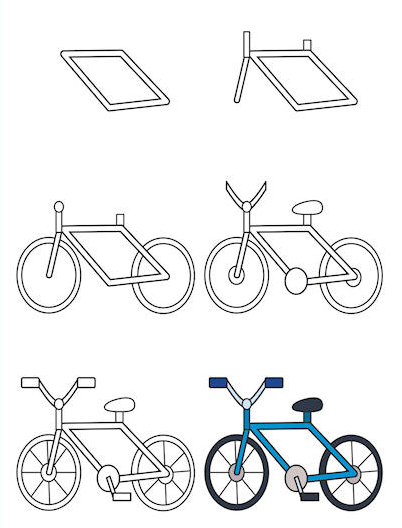 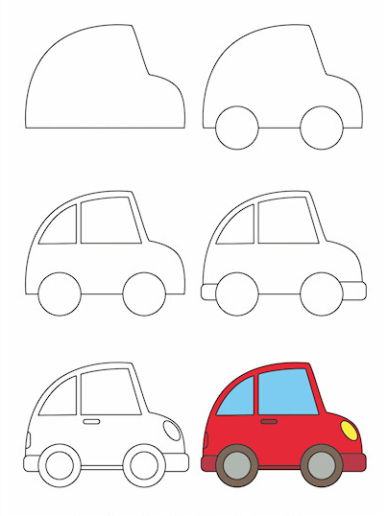 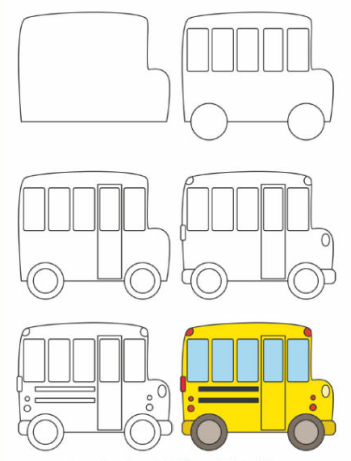 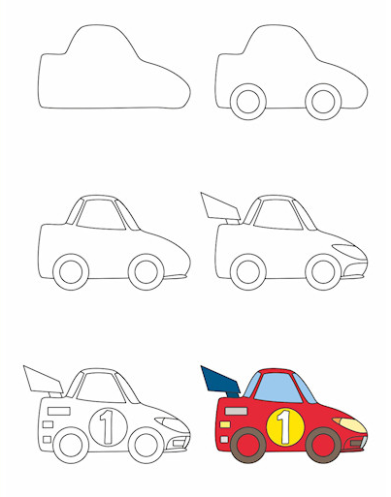 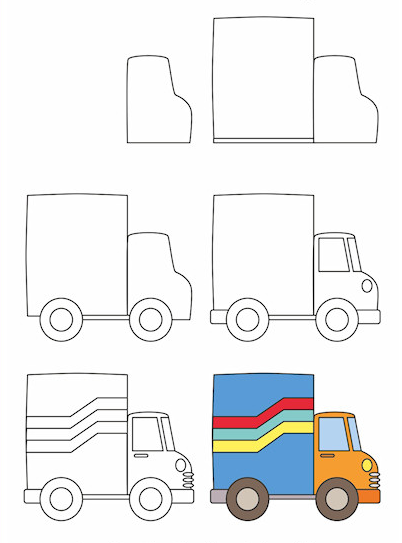 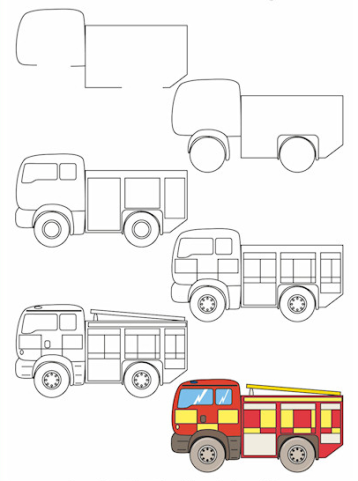 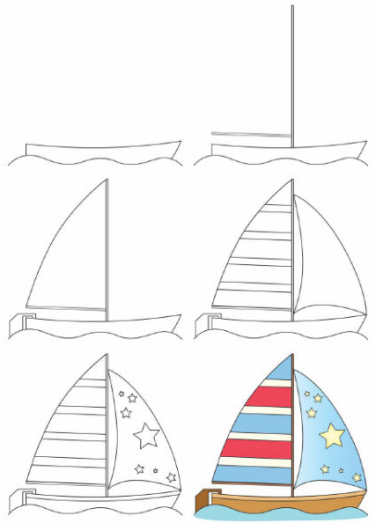 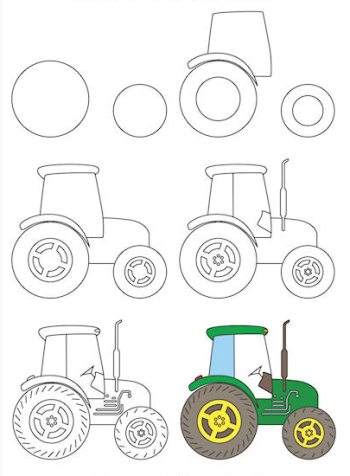 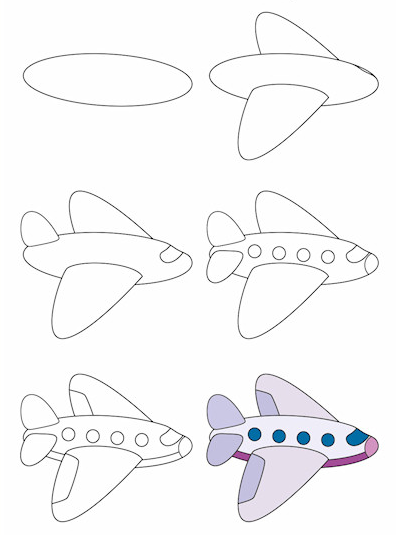 